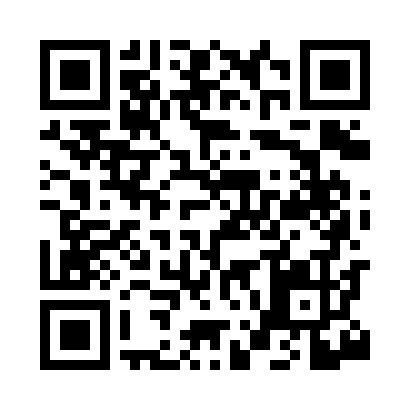 Prayer times for Toomla, EstoniaWed 1 May 2024 - Fri 31 May 2024High Latitude Method: Angle Based RulePrayer Calculation Method: Muslim World LeagueAsar Calculation Method: HanafiPrayer times provided by https://www.salahtimes.comDateDayFajrSunriseDhuhrAsrMaghribIsha1Wed2:495:141:116:289:1011:272Thu2:485:111:116:309:1211:283Fri2:475:091:116:319:1511:294Sat2:465:061:116:329:1711:305Sun2:445:041:116:349:2011:316Mon2:435:011:116:359:2211:327Tue2:424:591:116:379:2411:338Wed2:414:561:116:389:2711:349Thu2:404:541:116:399:2911:3510Fri2:394:511:116:419:3111:3611Sat2:384:491:116:429:3411:3712Sun2:374:471:116:439:3611:3813Mon2:364:441:116:449:3811:3914Tue2:364:421:116:469:4111:4015Wed2:354:401:116:479:4311:4116Thu2:344:381:116:489:4511:4217Fri2:334:351:116:499:4711:4318Sat2:324:331:116:509:5011:4419Sun2:314:311:116:529:5211:4520Mon2:314:291:116:539:5411:4621Tue2:304:271:116:549:5611:4722Wed2:294:251:116:559:5811:4823Thu2:284:231:116:5610:0011:4924Fri2:284:211:116:5710:0211:5025Sat2:274:201:116:5810:0411:5126Sun2:264:181:116:5910:0611:5127Mon2:264:161:127:0010:0811:5228Tue2:254:141:127:0110:1011:5329Wed2:254:131:127:0210:1211:5430Thu2:244:111:127:0310:1311:5531Fri2:234:101:127:0410:1511:56